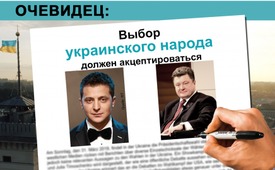 Свидетельство очевидца: Выбор украинского народа должен акцептироваться.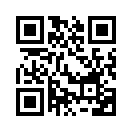 В первом туре президентских выборов украинский актер Владимир Зеленский набрал в два раза больше голосов, чем действующий президент Петр Порошенко...29 марта Kla.TV [www.kla.tv/14089] опубликовало наблюдения, предоставленные каналу гражданином Украины на тему президентских выборов на Украине 31 марта 2019 года. Ему было важно высказать свой голос против западных CMИ по теме выборов, непосредственно с Украины. Теперь канал Кла.ТВ получил еще одно свидетельство от украинского зрителя, который хочет поделиться впечатлениями об итогах выборов, как это видит народ. В официальных сообщениях решение украинского электората не освещается должным образом. Более того, даже иностранные СМИ критикуют результаты выборов и считают их сомнительными. Но теперь послушайте, о чём говорит это свидетельство:

В первом туре президентских выборов украинский актер Владимир Зеленский набрал в два раза больше голосов, чем действующий президент Петр Порошенко. [Зеленский 30,22%, Порошенко 15,95%]. Таким образом, Зеленский и Порошенко занимают первые два места и выходят во второй тур 21 апреля.
Явная победа Зеленского удивила многих, украинский народ преподнес политической элите урок. Об этом пишет украинский журналист и блогер Денис Казанский.
"Голосование за Зеленского - протест против надоевших политиков. Давно уже доказано, что не бывает плохих народов, а вот плохих политиков - сколько угодно ".
В отзыве свидетеля содержатся ещё дальнейшие комментарии по поводу реакции действующего президента Петра Порошенко на поражение в выборах:
Действующий президент Петр Порошенко начинает открыто преследовать Зеленского. Телевизионные каналы, которые сотрудничают с действующим президентом, и его избирательный штаб, ведут грязную информационную войну против Зеленского и называют его «клоуном». Денис Казанский пишет по этому поводу:
«Если рейтинг власти оказался в 2 раза ниже, чем рейтинг «клоуна», то это проблемы не клоуна, а власти. Есть над чем задуматься».
Сильное недоразумение у нашего свидетеля возникло относительно вмешательства из-за границы. В качестве примера он приводит требование члена Христианско-демократического союза Германии, ХДС, Иоганна Вадефула:
В ближайшие дни до второго тура выборов Зеленский должен четко объяснить, за что точно он выступает, и какая политическая команда будет его поддерживвть. В конфликте с Россией и в сложной экономической и социальной ситуации Украина не может себе позволить опереться на неопытное руководство. Это только сыграет на руку Москве и побудит ее усилить свой курс дестабилизации по отношению к Украине.
Зеленский должен пояснить, как он намерен достичь своей цели - лишить олигархов их власти, поскольку и сам Зеленский получил значительную поддержку олигарха Игоря Коломойского в его избирательной кампании.
А теперь послушайте, как об этом вмешательстве и требовании из-за рубежа отзывается наш свидетель:
Разве нужно, чтобы кандидат в президенты Украины отчитывался перед правительством Германии. Не касается ли такой отчёт только украинского народа? Украина не боролась за переход от одного иностранного правления к другому. Она всегда боролась за независимость. В любом случае, к выбору украинского народа, который состоится 21 апреля, мы должны отнестись с уважением.

Теперь можно только ожидать результатов второго тура выборов. Продолжит ли украинский народ противостоять Порошенко? Или количество голосов в пользу "клоуна" возрастёт?от ef./avr.Источники:https://www.cducsu.de/presse/pressemitteilungen/wahl-zeigt-geschwundenes-vertrauen-die-politischen-eliten
https://gordonua.com/news/politics/zelenskiy-dolzhen-v-blizhayshie-tri-nedeli-konkretno-ukazat-za-chto-vystupaet-i-kakaya-komanda-ego-podderzhivaet-nemeckaya-parlamentskaya-frakciya-hdshss-857806.html

https://www.liga.net/politics/opinion/vybor-razocharovannyh-prichiny-uspeha-zelenskogo-v-pervom-ture

https://korrespondent.net/ukraine/vibory2019/4082276-vybory-2019-tsyk-poschytala-9975-protokolov

https://korrespondent.net/ukraine/vibory2019/4082276-vybory-2019-tsyk-poschytala-9975-protokolovМожет быть вас тоже интересует:#Ukraine-ru - www.kla.tv/Ukraine-ruKla.TV – Другие новости ... свободные – независимые – без цензуры ...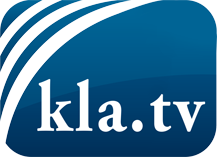 О чем СМИ не должны молчать ...Мало слышанное от народа, для народа...регулярные новости на www.kla.tv/ruОставайтесь с нами!Бесплатную рассылку новостей по электронной почте
Вы можете получить по ссылке www.kla.tv/abo-ruИнструкция по безопасности:Несогласные голоса, к сожалению, все снова подвергаются цензуре и подавлению. До тех пор, пока мы не будем сообщать в соответствии с интересами и идеологией системной прессы, мы всегда должны ожидать, что будут искать предлоги, чтобы заблокировать или навредить Kla.TV.Поэтому объединитесь сегодня в сеть независимо от интернета!
Нажмите здесь: www.kla.tv/vernetzung&lang=ruЛицензия:    Creative Commons License с указанием названия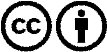 Распространение и переработка желательно с указанием названия! При этом материал не может быть представлен вне контекста. Учреждения, финансируемые за счет государственных средств, не могут пользоваться ими без консультации. Нарушения могут преследоваться по закону.